Uri	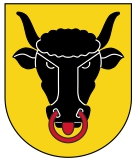 Hauptstadt:	Altdorf			Sprachen: DeutschFläche in km2:	1‘077			Einwohner: 36‘299 Kantonsgrenzen:	Bern, Glarus, Graubünden, Nidwalden, Schwyz, Tessin
Landschaftscharakter:	Hochgebirge bis 3‘630 m ü. M., TälerWirtschaft:	Datwyler Holding AG; Dichtungslösungen, 6‘500 Angestellt, 1.16 Mrd. Umsatz
Kantonale Verwaltung; 761 Angestellte, 407.9 Mio. Umsatz  
Kantonsspital Uri; Gesundheit, 610 Angestellte, 57.82 Mio. UmsatzSehenswürdigkeiten:	Teufelsbrücke | 125 Meter Kristallhöhle | Wilhelm Tell Monument | Urkantons-Schwur auf Rütli Wiese | Tellskapelle | Turmli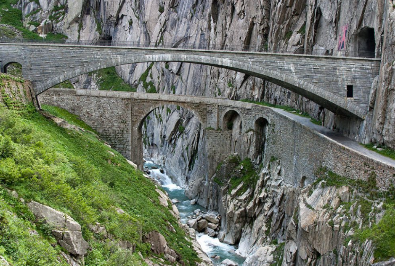 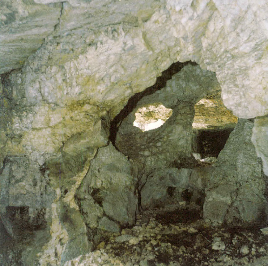 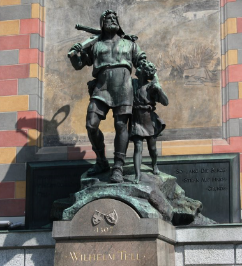 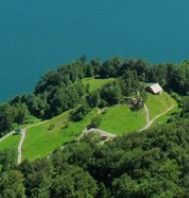 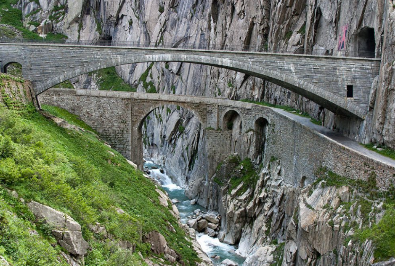 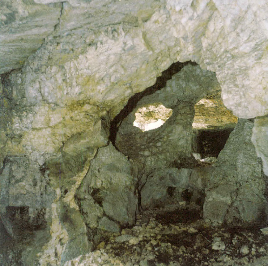 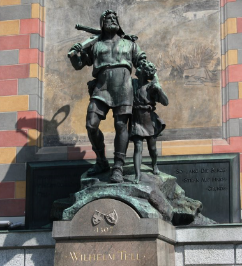 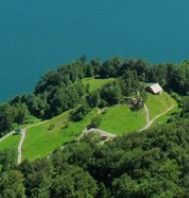 